Együttműködési megállapodás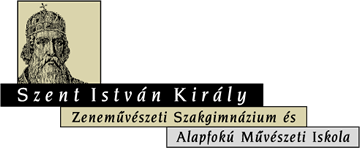 az iskolai közösségi szolgálat közös lebonyolításárólamelyet egyrészrőlNév: Szent István Király Zeneművészeti Szakgimnázium és Alapfokú Művészeti IskolaSzékhely: 1145 Budapest, Columbus utca 11.OM azonosító: 039770Képviselő: Békefi Gabriella közismereti igazgatóhelyettesa továbbiakban: Iskolamásrészről:Név: 	Székhely: 	Képviselő: 	a továbbiakban: Fogadó intézmény.A továbbiakban együtt: Felekkötöttek a mai napon, az alábbi feltételekkel.1. A megállapodás előzményei, körülményei, célja:A Felek megállapodnak abban, hogy a nemzeti köznevelésről szóló 2011. évi CXC. törvény 6.§ (4) bekezdése alapján előírt közösségi szolgálat teljesítésének érdekében a nevelési-oktatási intézmények működéséről és a köznevelési intézmények névhasználatáról szóló 20/2012. (VIII. 31.) EMMI rendelet szabályozása szerint együttműködnek és kölcsönösen törekednek arra, hogy az érintett tanuló teljesíteni tudja 50 órás kötelezettségét.2. Az iskola kötelezettségei, vállalásai:Képviselő: Békefi GabriellaTájékoztatja az iskola tanulóit a Fogadó intézmény által biztosított lehetőségekről.Szervezi és koordinálja a tanulók jelentkezését a Fogadó intézményben történő közösségi szolgálat teljesítésével kapcsolatban.A Fogadó intézmény rendelkezésére bocsátja a tanuló által kitöltött jelentkezési lapot és a Szülő / Gondviselő egyetértő nyilatkozatát.Koordinálja a felkészítési programban szereplő felkészítő és záró foglalkozások megtartását.3. A Fogadó intézmény, szervezett kötelezettségei, vállalásai:Képviselő: 	3.1. A Fogadó intézmény, szervezet köteles biztosítani:Lehetőséget az általa meghatározott tevékenységi körök tekintetében a közösségi szolgálat teljesítésére.Az egészséget nem veszélyeztető és biztonságos tevékenységekhez szükséges feltételeket.A közösségi szolgálattal összefüggő tevékenység ellátásához szükséges tájékoztatást és irányítást, az ismeretek megszerzését.A 18. életévét be nem töltött tanuló, illetve a korlátozottan cselekvőképes nagykorú esetén a közösségi szolgálat tevékenység folyamatos, szakszerű felügyeletét.Mentort a közösségi szolgálatot teljesítő tanulók munkájának irányítására, segítségére.3.2. A Fogadó intézmény, szervezet igazolja a tanuló által végzett közösségi szolgálat idejét.4. A közösségi szolgálatot végző diák gondoskodik a közösségi szolgálati tevékenység ellátása érdekében szükséges utazásról, szállításról, szállásról és étkezésről.5. A Felek a jelen megállapodásból eredő esetleges jogvitákat elsősorban tárgyalásos úton kötelesek rendezni.6. A jelen megállapodásban nem, vagy nem kellő részletességgel szabályozott kérdések tekintetében a magyar jog szabályai – elsősorban a Polgári Törvénykönyv – az irányadóak.7. Az Iskola részéről a program felelőse és kapcsolattartója: Békefi GabriellaTelefonszáma: +36 30/456-4576E-mail: bekefi.gabriella@szentistvanzene.hu 8. A Fogadó intézmény, szervezet részéről a program felelőse és kapcsolattartója:Név: 	Telefonszám: 	E-mail cím: 	A Felek a jelen, 2 oldalból álló megállapodást elolvasták, megértették, és mint akaratukkal mindenben megegyezőt jóváhagyólag írták alá.A jelen megállapodás 2 darab eredeti, egymással teljes egészében megegyező példányban készült, amelyből 1 darab az Iskolánál, 1 darab a Fogadó intézménynél, szervezetnél marad.Budapest, 202……………………….	……………………………………………	…………………………………	Békefi Gabriella		igazgatóhelyettes	